    Figura 1. Puerto de Portsmouth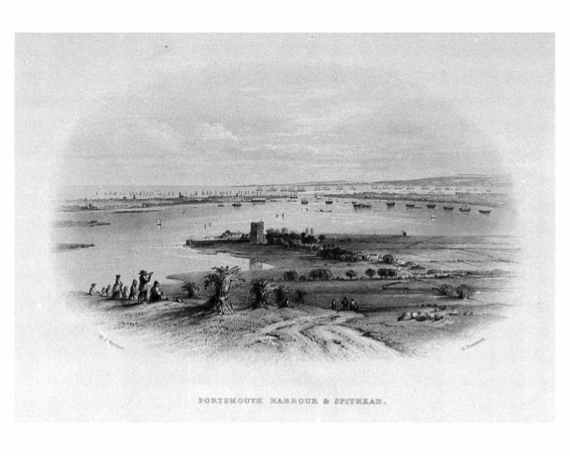 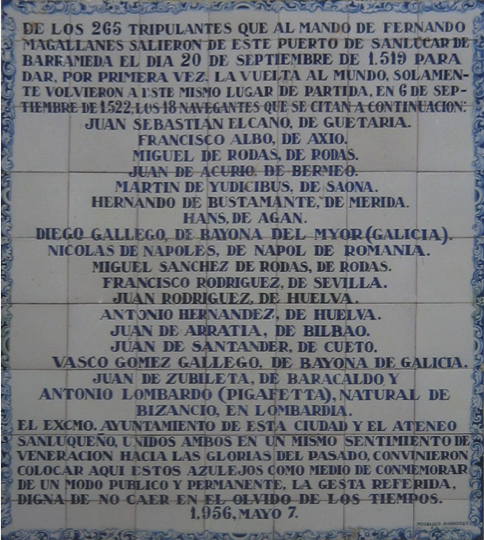 Figura 2. Placa conmemorativa de los supervivientes de la expedición Magallanes-Elcano en Sanlúcar de Barrameda (Cádiz)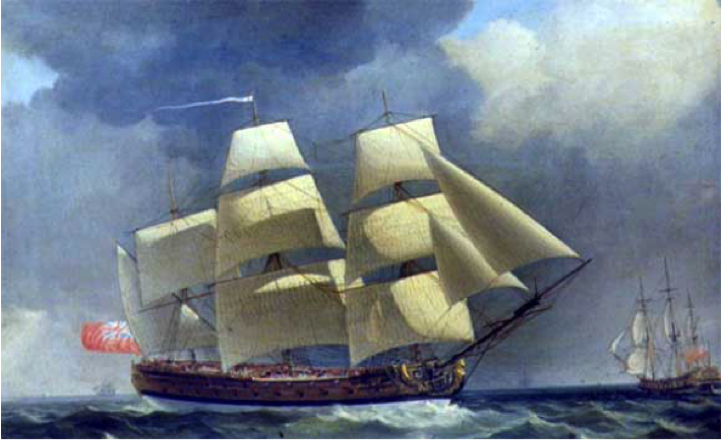 Figura 3. HMS Salisbury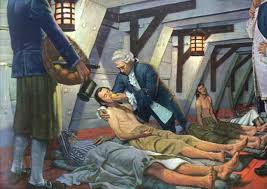 Figura 4. El experimento de Lind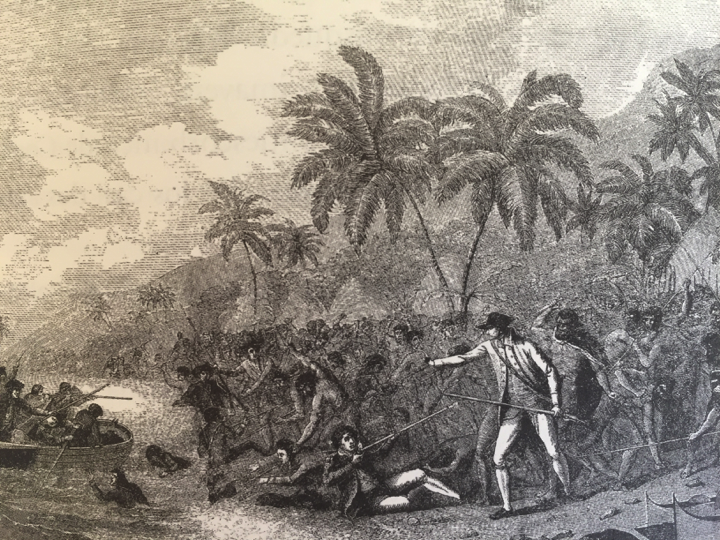 Figura 5. Muerte de Cook, bahía de Kealakekua, 1779 (Haway)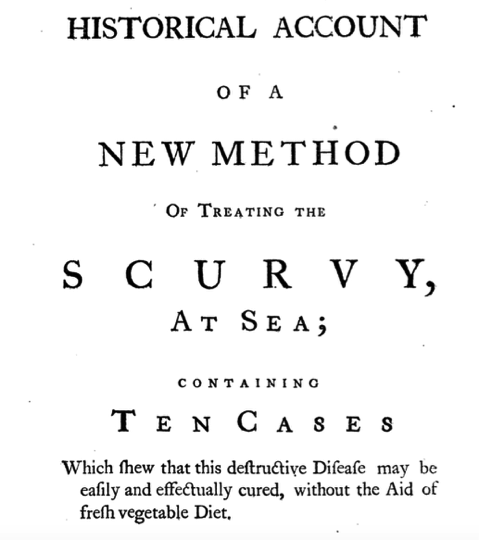 Figura 6. El “nuevo método” de David MacBride, 1767